Комитет по программе и бюджетуДвадцать шестая сессияЖенева, 10 – 14 июля 2017 г.повесткА дняпринята Комитетом по программе и бюджетуОткрытие сессииПринятие повестки дняРеализация программы и финансовые обзорыОтчет о реализации программы за 2016 г.	См. документ WO/PBC/26/2.Финансовое положение по состоянию на конец 2016 г.:  предварительные результаты  См. документ WO/PBC/26/INF.1.Планирование и составление бюджетаПроект предлагаемых Программы и бюджета на двухлетний период 2018-2019 гг. См. документы:WO/PBC/26/3 (Проект предлагаемых Программы и бюджета на двухлетний период 2018-2019 гг.)WO/PBC/26/9 (Генеральный план капитальных расходов)ПредложенияПоправки к Политике в отношении инвестицийСм. документ WO/PBC/26/4 Rev.Предлагаемые поправки к Финансовым положениям и правилам (ФПП), включая поправки к Основным принципам осуществления закупочной деятельностиСм. документ WO/PBC/26/5.Пункты, вытекающие из решений двадцать пятой сессии КПБ и сессий Ассамблей государств-членов ВОИС в 2016 г. Медицинское страхование после прекращения службы (МСПС)  См. документ WO/PBC/26/6.Вопросы управленияСм. документы:WO/PBC/26/8 (Презентация об организационно-правовой реформе)WO/PBC/26/10 (Предложение Группы B по пункту 9 повестки дня)Открытие новых внешних бюро ВОИССм. документы:WO/PBC/26/7 (Открытие новых внешних бюро ВОИС в двухлетнем периоде 2018-2019 гг.)A/56/15 (Открытие новых внешних бюро ВОИС в двухлетнем периоде 2016-2017 гг.)Закрытие сессииЗакрытие сессии[Конец документа]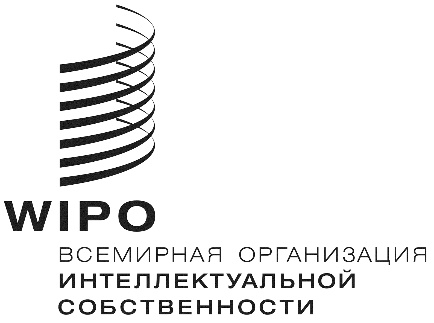 RWO/PBC/26/1 WO/PBC/26/1 WO/PBC/26/1 ОРИГИНАЛ: английский ОРИГИНАЛ: английский ОРИГИНАЛ: английский дата:  10 июля 2017 г. дата:  10 июля 2017 г. дата:  10 июля 2017 г. 